ГОСТ 12.2.020-76УДК 621.3.002.5-213.34:006.354                                                                                   Группа Т58ГОСУДАРСТВЕННЫЙ СТАНДАРТ СОЮЗА ССРСИСТЕМА СТАНДАРТОВ БЕЗОПАСНОСТИ ТРУДАЭЛЕКТРООБОРУДОВАНИЕ ВЗРЫВОЗАЩИЩЕННОЕТермины и определения. Классификация. МаркировкаOccupational safety standards system. Explosionproof electrical apparatus. Terms and definitions. Classification. MarkingДата введения 1980-01-01УТВЕРЖДЕНО И ВВЕДЕНО В ДЕЙСТВИЕ Постановлением Государственного комитета стандартов Совета Министров СССР от 28 сентября 1976 г. № 2224Ограничение срока действия отмененоПЕРЕИЗДАНИЕ (февраль 1996 г.) с Изменениями № 1, 2, утвержденными в августе 1979 г., марте 1994 г. (ИУС 9-79, 6-84)Настоящий стандарт распространяется на взрывозащищенное, в том числе рудничное взрывозащищенное, электрооборудование (электротехнические устройства), а также на электрические средства автоматизации и связи, в дальнейшем электрооборудование, предназначенное для внутренней и наружной установки в местах, где могут возникать смеси с воздухом горючих газов, паров или пыли (кроме пыли взрывчатых веществ), способные взрываться при наличии источника поджигания, а также предназначенные для подземных выработок шахт, в том числе опасных по газу или пыли.Стандарт не распространяется на кабели и провода.Стандарт полностью соответствует публикации МЭК 79-9.Настоящий стандарт устанавливает применяемые в науке, технике и производстве термины и определения основных понятий взрывозащищенного электрооборудования, а также классификацию взрывозащищенного электрооборудования по уровням и видам взрывозащиты и его маркировку.Термины, установленные настоящим стандартом, обязательны для применения в документах всех видов, учебниках, учебных пособиях, технической и справочной литературе.Приведенные определения можно, при необходимости, изменять по форме изложения, не нарушая границ понятия.Для каждого понятия установлен один стандартизованный термин. Применение терминов-синонимов стандартизованного термина запрещается. Когда существенные признаки понятия содержатся в буквальном значении термина, определение не приведено и соответственно в графе "Определение" поставлен прочерк.В стандарте в качестве справочных приведены иностранные эквиваленты на немецком (D), английском (Е) и французском (F) языках к стандартизованным терминам.1. ТЕРМИНЫ И ОПРЕДЕЛЕНИЯ(Измененная редакция, Изм. №2).2. КЛАССИФИКАЦИЯ2.1. Взрывозащищенное электрооборудование для внутренней и наружной установки, а также рудничное взрывозащищенное, в зависимости от уровня взрывозащиты подразделяется на:электрооборудование повышенной надежности против взрыва;взрывобезопасное электрооборудование;особовзрывобезопасное электрооборудование.2.2. Если в состав электрооборудования входят элементы с различным уровнем взрывозащиты, то общий уровень взрывозащиты электрооборудования должен устанавливаться по элементу, имеющему наиболее низкий уровень.2.3. Взрывозащищенное электрооборудование для внутренней и наружной установки может иметь следующие виды взрывозащиты:взрывонепроницаемая оболочка;искробезопасная электрическая цепь;защита вида "e";заполнение или продувка оболочки под избыточным давлением;масляное заполнение оболочки;кварцевое заполнение оболочки;специальный вид взрывозащиты.2.4. Рудничное взрывозащищенное электрооборудование может иметь следующие виды взрывозащиты:взрывонепроницаемая оболочка;искробезопасная электрическая цепь;защита вида "e";масляное заполнение оболочки;кварцевое заполнение оболочки;автоматическое защитное отключение;специальный вид взрывозащиты.Примечание. Применение горючего масла для заполнения оболочки рудничного взрывозащищенного электрооборудования не допускается.2.5. Взрывозащищенное электрооборудование в зависимости от области применения подразделяется на следующие группы:группа I - рудничное взрывозащищенное электрооборудование, предназначенное для подземных выработок шахт и рудников, опасных по газу или пыли;группа II - взрывозащищенное электрооборудование для внутренней и наружной установки, кроме рудничного взрывозащищенного.Электрооборудование группы I, имеющее взрывонепроницаемую оболочку, подразделяется на подгруппы 1В, 2В, 3В и 4В.Электрооборудование группы II, имеющее взрывонепроницаемую оболочку и (или) искробезопасную электрическую цепь, подразделяется на подгруппы IIА, IIB и IIС.Классификация электрооборудования по подгруппам должна устанавливаться в стандартах на конкретные виды взрывозащиты.2.6. Для взрывозащищенного электрооборудования группы II в зависимости от значения максимальной температуры поверхности устанавливаются температурные классы, указанные в таблице.(Измененная редакция, Изм. № 2).3. МАРКИРОВКА*______________________* Вводится с 1 января 1982 г. На разрабатываемое и модернизируемое электрооборудование по ГОСТ 22782.0-81.3.1. Взрывозащищенное электрооборудование должно иметь маркировку взрывозащиты и знак "Х", который наносится в виде отдельно стоящего знака после маркировки взрывозащиты, если в эксплуатационной документации указываются особые условия монтажа и (или) эксплуатации, связанные с обеспечением взрывозащиты, например, при нормальной степени механической прочности оболочки.Электрооборудование, предназначенное на экспорт, должно дополнительно иметь следующие данные:символ или сокращенное наименование испытательной организации по ГОСТ 12.2.021-76; номер свидетельства по ГОСТ 12.2.021-76.3.2. Маркировка взрывозащиты взрывозащищенного электрооборудования группы II должна содержать в приведенной ниже последовательности:а) знак уровня взрывозащиты:2 - для электрооборудования повышенной надежности против взрыва;1 - для взрывобезопасного электрооборудования;0 - для особовзрывобезопасного электрооборудования;б) знак Ех, указывающий, что электрооборудование соответствует настоящему стандарту и стандартам на виды взрывозащиты;в) знак вида взрывозащиты:d - взрывонепроницаемая оболочка;ia, ib, ic - искробезопасная электрическая цепь; указывается один из знаков в зависимости от уровня взрывозащиты по ГОСТ 22782.5-78;е - защита вида "е";о - масляное заполнение оболочки;р- заполнение или продувка оболочки под избыточным давлением;q - кварцевое заполнение оболочки;s - специальный вид взрывозащиты;г) знак группы или подгруппы электрооборудования:II - для электрооборудования, не подразделяющегося на подгруппы;IIА, IIB и IIC - для электрооборудования, подразделяющегося на подгруппы, при этом указывается один из знаков;д) знак температурного класса электрооборудования по таблице настоящего стандарта (п. 2.6).В маркировке взрывозащиты взрывозащищенного электрооборудования группы II, предназначенного только для определенной взрывоопасной смеси, вместо знака температурного класса допускается указывать температуру самовоспламенения этой взрывоопасной смеси по ГОСТ 12.1.011-78, например, 630°С. Если значение температуры самовоспламенения для конкретной смеси менее 450°С, то дополнительно в скобках допускается указывать и температурный класс электрооборудования, например, 350°С (Т2).3.3. Маркировка рудничного взрывозащищенного электрооборудовании должна содержать в указанной ниже последовательности:а) знак уровня взрывозащиты:РП - для электрооборудования повышенной надежности против взрыва;РВ - для взрывобезопасного электрооборудования;РО - для особовзрывобезопасного электрооборудования;б) знак вида взрывозащиты:1В, 2В, 3В, 4В - взрывонепроницаемая оболочка; указывается один из знаков для электрооборудования, подразделяющегося на подгруппы;Иа, ИЬ, Ис - искробезопасная электрическая цепь; указывается один из знаков в зависимости от уровня взрывозащиты по ГОСТ 22782.5-78.П - защита вида "е" (повышенная надежность);М - масляное заполнение оболочки;К - кварцевое заполнение оболочки;А - автоматическое защитное отключение;С - специальный вид взрывозащиты.По требованию потребителя маркировка взрывозащиты рудничного взрывозащищенного электрооборудования, предназначенного на экспорт, должна содержать:знак Ex и знак вида взрывозащиты по п. 3.2 настоящего стандарта;знак I, обозначающий группу электрооборудования.3.4. Маркировка взрывозащиты взрывозащищенного электрооборудования группы II должна выполняться в виде цельного, не разделенного на части знака.3.5. Маркировка взрывозащиты рудничного взрывозащищенного электрооборудования должна состоять из двух частей. В первой части указывается уровень взрывозащиты, во второй части, располагаемой правее или ниже первой, - остальная часть маркировки.3.1-3.5. (Измененная редакция, Изм. № 2).3.6. В маркировке взрывозащиты допускается наносить дополнительные знаки или надписи, если это установлено в стандартах на конкретные виды взрывозащиты.3.7. Маркировка взрывозащиты электрооборудования должна выполняться рельефными знаками на видном месте оболочки электрооборудования или на табличке, прикрепляемой к оболочке таким способом, чтобы была обеспечена сохранность ее в течение всего срока службы электрооборудования в условиях, для которых оно предназначено.Все данные маркировки по п. 3.1 настоящего стандарта могут быть выполнены на одной или нескольких табличках.(Измененная редакция, Изм. № 2).3.8. Примеры маркировки взрывозащиты электрооборудования приведены в приложениях 1, 2 и 3.ПРИЛОЖЕНИЕ 1СправочноеПРИМЕРЫ МАРКИРОВКИ ВЗРЫВОЗАЩИТЫ ВЗРЫВОЗАЩИЩЕННОГО ЭЛЕКТРООБОРУДОВАНИЯ ГРУППЫ IIПРИЛОЖЕНИЕ 2СправочноеПРИМЕРЫ МАРКИРОВКИ ВЗРЫВОЗАЩИТЫ РУДНИЧНОГО ВЗРЫВОЗАЩИЩЕННОГО ЭЛЕКТРООБОРУДОВАНИЯПРИЛОЖЕНИЕ 3СправочноеПРИМЕРЫ МАРКИРОВКИ ВЗРЫВОЗАЩИТЫ РУДНИЧНОГО ВЗРЫВОЗАЩИЩЕННОГО ЭЛЕКТРООБОРУДОВАНИЯ, ПРЕДНАЗНАЧЕННОГО НА ЭКСПОРТПриложения 1-3. (Измененная редакция, Изм. № 2).ТерминОпределение1. Средство взрывозащиты электрооборудования (электротехнического устройства)Конструктивное и (или) схемное решение для обеспечения взрывозащиты электрооборудования (электротехнического устройства)D. ExplosionsschutzmassnahmenЕ. Means of ProtectionF. Moyen de la protection antideflagrante2. Уровень взрывозащиты электрооборудования (электротехнического устройства)Степень взрывозащиты электрооборудования (электротехнического устройства) при установленных нормативными документами условияхЕ. Degree of ProtectionF. Niveau de la protection antideflagrante3. Максимальная температура поверхности взрывозащищенного электрооборудования (электротехнического устройства)Наибольшая температура, до которой могут нагреваться в наихудших условиях работы любые части или поверхности, электротехнического устройства, представляющие при нагреве опасность в отношении воспламенения окружающей взрывоопасной среды.D. Maximale OberflchentemperaturЕ. Maximum Surface TemperatureПримечание. Наихудшие условия работы включают перегрузки и аварийные условия, которые признаны стандартами на конкретное электрооборудование и на отдельные виды взрывозащиты.F. Temperature maximale de surface4. Взрывозащищенное электрооборудование (электротехническое устройство)По ГОСТ 18311-80Е. Explosionproof electrical apparatus5. Электрооборудование (электротехническое устройство) повышенной надежности против взрываВзрывозащищенное электрооборудование (электротехническое устройство), в котором взрывозащита обеспечивается только в признанном нормальном режиме его работы.Ндп. Взрывонепроницаемое электрооборудование (электротехническое устройство)Примечание. Признанный нормальный режим работы приведен, где это необходимо, в стандартах на виды, взрывозащиты) электрооборудования (электротехнического устройства)Ндп. Искробезопасное электрооборудование (электротехническое устройство)6. Взрывобезопасное электрооборудование (электротехническое устройство)Взрывозащищенное электрооборудование (электротехническое устройство), в котором взрывозащита обеспечивается как при нормальном режиме работы, так и при признанных вероятных повреждениях, определяемых условиями эксплуатации, кроме повреждений средств взрывозащиты.Ндп. Взрывонепроницаемое электрооборудование (электротехническое устройство)Ндп. Искробезопасное электрооборудование (электротехническое устройство)Примечание. Признанные вероятные повреждения электрооборудования (электротехнического устройства) приведены, где это необходимо, в стандартах на виды взрывозащиты электрооборудования (электротехнического устройства)7. Особовзрывобезопасное электрооборудование (электротехническое устройство)Взрывозащищенное электрооборудование (электротехническое устройство), в котором по отношению к взрывобезопасному электрооборудованию (электротехническому устройству) приняты дополнительные средства взрывозащиты, предусмотренные стандартами на виды взрывозащитыНдп. Взрывонепроницаемое электрооборудование (электротехническое устройство)Ндп. Искробезопасное электрооборудование (электротехническое устройство)8. Рудничное электрооборудование (электротехническое устройство)По ГОСТ 18311-809. Рудничное электрооборудование (электротехническое устройство) повышенной надежности против взрыва-10. Рудничное взрывобезопасное электрооборудование (электротехническое устройство)-11. Рудничное особовзрывобезопасное электрооборудование (электротехническое устройство)-12. Вид взрывозащиты электрооборудования (электротехнического устройства)Совокупность средств взрывозащиты электрооборудования (электротехнического устройства), установленная нормативными документами*D. SchutzartЕ. Constructional Techniques of ProtectionF. Mode de protection___________________* Нормы и требования к средствам взрывозащиты, установленные нормативными документами на виды взрывозащиты, рассчитаны только для условий, предусмотренных этими документами. Для других условий нормы и требования к средствам взрывозащиты должны определяться испытательными организациями и согласовываться с Госгортехнадзором СССР (для рудничного взрывозащищенного электрооборудования) и Госэнергонадзором (для взрывозащищенного электрооборудования внутренней и наружной установки).___________________* Нормы и требования к средствам взрывозащиты, установленные нормативными документами на виды взрывозащиты, рассчитаны только для условий, предусмотренных этими документами. Для других условий нормы и требования к средствам взрывозащиты должны определяться испытательными организациями и согласовываться с Госгортехнадзором СССР (для рудничного взрывозащищенного электрооборудования) и Госэнергонадзором (для взрывозащищенного электрооборудования внутренней и наружной установки).13. Взрывонепроницаемая оболочкаОболочка, выдерживающая давление взрыва внутри нее и предотвращающая распространение взрыва из оболочки в окружающую взрывоопасную средуD. Druckfeste kapselungЕ. Flameproof enclosureF. Enveloppe antideflagrante14. Искробезопасная электрическая цепьЭлектрическая цепь, выполненная так, что электрический разряд или ее нагрев не может воспламенить взрывоопасную среду при предписанных условиях испытанияD. Eigensicherer StromkreisE. Intrinsically-safe circuitF. Circuit electrique intrinseque15. Защита вида "e"Вид взрывозащиты электрооборудования (электротехнического устройства), заключающийся в том, что в электрооборудовании или его части, не имеющем нормально искрящихся частей, принят ряд мер дополнительно к используемым в электрооборудовании общего назначения, затрудняющих появление опасных нагревов, электрических искр и дугD. Schutzart "e"E. Type of Protection "e"F. Mode de protection "e"16. Заполнение или продувка оболочки под избыточным давлением-D. Fremdbelftung oder FremdluftuberdruckПримечание. Продувка осуществляется чистым воздухом или инертным газомE. Pressurized enclosureF. Remplissage ou soufflage d’une enveloppe a surpression interne17. Масляное заполнение оболочки-D. OlkapselungПримечание. Оболочка заполняется маслом или жидким негорючим диэлектрикомЕ. Oil-immersed apparatusF. Protection par remplissage d’une enveloppe en huile18. Кварцевое заполнение оболочки-D. SandkapselungE. Sand-filled apparatusF. Protection par remplissage pulverulent d’une enveloppe19. Автоматическое защитное отключение электрооборудования (электротехнического устройства)Вид взрывозащиты электрооборудования (электротехнического устройства), заключающийся в снятии напряжения с токоведущих частей при разрушении защитной оболочки за время, исключающее воспламенение взрывоопасной среды20. Специальный вид взрывозащиты электрооборудования (электротехнического устройства)Вид взрывозащиты электрооборудования (электротехнического устройства), основанный на принципах, отличных от приведенных в пп. 13-19, но признанных достаточными для обеспечения взрывозащитыD. SonderschutzartE. Special constructionF. Construction specialeТемпературный классМаксимальная температура поверхности, °СТ1450Т2300Т3200Т4135Т5100Т685Наименование электрооборудованияВид взрывозащитыГруппа (подгруппа) и температурный класс электрооборудованияМаркировка взрывозащиты1. Электрооборудование повышенной надежности против взрываЗащита вида "е"Группа II, температурный класс Т62ЕхеIIТ62. То жеЗащита вида "е" и взрывонепроницаемая оболочкаПодгруппа IIB, температурный класс ТЗ2ЕхеdIIВТЗ3.   "Искробезопасная электрическая цепьПодгруппа IIС, температурный класс Т62ExicIICT64.   "Продувка оболочки под избыточным давлениемГруппа II, температурный класс Т62ЕхрIIТ65.   "Взрывонепроницаемая оболочка и искробезопасная электрическая цепьПодгруппа IIB, температурный класс Т52ExdicIIBT56. Взрывобезопасное электрооборудованиеВзрывонепроницаемая оболочкаПодгруппа IIА, температурный класс ТЗ1ExdIIAT37. То жеИскробезопасная электрическая цепьПодгруппа IIС, температурный класс Т61ExibIICT68.   "Заполнение оболочки под избыточным давлениемГруппа II, температурный класс Т61ЕхрIIТ69.   "Масляное заполнение оболочкиТо же1ExoIIT610.  "Кварцевое заполнение оболочки"1ExqIIT611.  "Специальный"1ExsIIT612.  "Специальный и взрывонепроницаемая оболочкаПодгруппа IIА, температурный класс Т61ExsdIIAT613.  "Специальный, искробезопасная электрическая цепь и взрывонепроницаемая оболочкаПодгруппа IIВ, температурный класс Т41ExsibdIIBT413а. Взрывобезопасное электрооборудованиеЗащита вида "е"Группа II, температурный класс Т61ЕхеIIТ614. Особовзрывобезопасное электрооборудованиеИскробезопасная электрическая цепьПодгруппа IIС, температурный класс Т60ЕхiаIIСТ615. То жеИскробезопасная электрическая цепь и взрывонепроницаемая оболочкаПодгруппа IIА, температурный класс Т40ExiadIIAT416.   "Специальный и искробезопасная электрическая цепьПодгруппа IIС, температурный класс Т40ExsiaIICT417.   "СпециальныйГруппа II, температурный класс Т40ExsIIT4Наименование рудничного электрооборудованияВид взрывозащитыМаркировка взрывозащитыМаркировка взрывозащиты1. Рудничное электрооборудование повышенной надежности против взрываЗащита вида "е"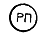 П2. То жеЗащита вида "е" и взрывонепроницаемая оболочкаП1В3.   "Защита вида "е", взрывонепроницаемая оболочка и искробезопасная электрическая цепьП1ВИс4. Рудничное взрывобезопасное электрооборудованиеВзрывонепроницаемая оболочка, подгруппа 3В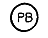 3В5. То жеВзрывонепроницаемая оболочка, подгруппа 1В1В6.   "Взрывонепроницаемая оболочка и кварцевое заполнение, подгруппа 3В3ВК7.   "Взрывонепроницаемая оболочка, искробезопасная электрическая цепь3ВИb8. Рудничное особовзрывобезопасное электрооборудованиеИскробезопасная электрическая цепь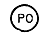 Иа9. То жеСпециальный и искробезопасная электрическая цепьИаСНаименование вида взрывозащиты рудничного электрооборудованияМаркировка взрывозащиты1. Взрывонепроницаемая оболочкаExdl2. Защита вида "е"Exel3. Искробезопасная электрическая цепьExial4. Взрывонепроницаемая оболочка и искробезопасная электрическая цепьExdibl5. Кварцевое заполнение оболочкиExql6. Взрывонепроницаемая оболочка и специальный вид взрывозащитыExdsl